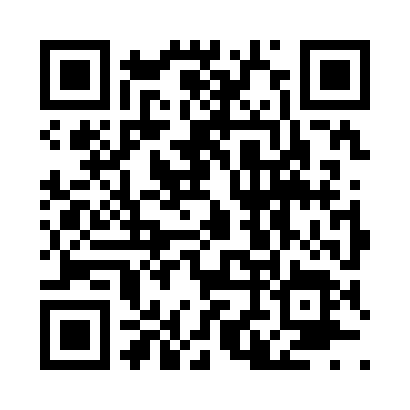 Prayer times for Appenzell, Pennsylvania, USAMon 1 Jul 2024 - Wed 31 Jul 2024High Latitude Method: Angle Based RulePrayer Calculation Method: Islamic Society of North AmericaAsar Calculation Method: ShafiPrayer times provided by https://www.salahtimes.comDateDayFajrSunriseDhuhrAsrMaghribIsha1Mon3:545:331:055:068:3710:172Tue3:545:341:065:068:3710:173Wed3:555:341:065:068:3710:164Thu3:565:351:065:068:3710:165Fri3:575:361:065:068:3610:156Sat3:585:361:065:068:3610:157Sun3:595:371:065:068:3610:148Mon3:595:381:075:078:3510:139Tue4:005:381:075:078:3510:1310Wed4:015:391:075:078:3510:1211Thu4:025:401:075:078:3410:1112Fri4:045:401:075:078:3410:1013Sat4:055:411:075:078:3310:0914Sun4:065:421:075:068:3210:0915Mon4:075:431:075:068:3210:0816Tue4:085:441:085:068:3110:0717Wed4:095:441:085:068:3110:0618Thu4:105:451:085:068:3010:0419Fri4:125:461:085:068:2910:0320Sat4:135:471:085:068:2810:0221Sun4:145:481:085:068:2810:0122Mon4:155:491:085:058:2710:0023Tue4:175:501:085:058:269:5924Wed4:185:501:085:058:259:5725Thu4:195:511:085:058:249:5626Fri4:215:521:085:058:239:5527Sat4:225:531:085:048:229:5328Sun4:235:541:085:048:219:5229Mon4:255:551:085:048:209:5030Tue4:265:561:085:038:199:4931Wed4:275:571:085:038:189:48